Урок математики в 5 в классе по теме «Сложение и вычитание десятичных дробей»Технологическая карта урокаСтруктура и ход урокаХод урокаПредмет:МатематикаМатематикаКласс:5 В5 ВУчитель:Татаринова Ирина Анатольевна – учитель высшей  кв. категории МАОУ СОШ №16 им. В.П.НеймышеваТатаринова Ирина Анатольевна – учитель высшей  кв. категории МАОУ СОШ №16 им. В.П.НеймышеваБазовый учебник:Математика. 5 класс: учебник для учащихся общеобразовательных учреждений/ Н.Я.Виленкин, В.И.Жохов, А.С.Чесноков, С.И.Шварцбурд - 31-е изд., исп. – М.: Мнемозина, 2013Математика. 5 класс: учебник для учащихся общеобразовательных учреждений/ Н.Я.Виленкин, В.И.Жохов, А.С.Чесноков, С.И.Шварцбурд - 31-е изд., исп. – М.: Мнемозина, 2013Тема урока:Сложение и вычитание десятичных дробейСложение и вычитание десятичных дробейТип урока:Закрепление изученного материалаЗакрепление изученного материалаЦель урока:Обобщить и систематизировать знания, умения и навыки учащихся по данной теме,  способствовать воспитанию умений работать самостоятельно и коллективно, формировать математическую компетентность учащихсяОбобщить и систематизировать знания, умения и навыки учащихся по данной теме,  способствовать воспитанию умений работать самостоятельно и коллективно, формировать математическую компетентность учащихсяЗадачи урока:ОбразовательныеПродолжить формировать умение применять алгоритм сложения и вычитания десятичных дробей при выполнении различных заданийЗадачи урока:РазвивающиеРазвивать умение анализировать, делать выводы, развивать устную и письменную речь.Задачи урока:ВоспитательныеВоспитывать умение высказывать свою точку зрения, слушать других, принимать участие в диалоге, формировать способности к позитивному сотрудничествуПланируемые результаты:УУДЛичностные: формирование коммуникативной компетентности в общении со сверстниками, умеют ясно, чётко излагать свои мысли в устной и письменной речиПланируемые результаты:УУДПознавательные: выбирают и формируют познавательную цель, выражают смысл ситуации с помощью различных примеров, делают предположение об информации, необходимой для решения заданийПланируемые результаты:УУДРегулятивные: самостоятельно формулируют познавательную цель и строят свои действия в соответствии с ней, умеют анализировать, делать выводы, рефлексия способов и условий действия, контроль и оценка процесса и результатов деятельностиПланируемые результаты:УУДКоммуникативные: высказывают свою точку зрения, умеют слушать и вступать в диалог, строить в паре продуктивное взаимодействиеМетоды:по источникам знаний: словесный, наглядный;по степени взаимодействия учитель-ученик: эвристическая беседа;относительно дидактических задач: подготовка к восприятию;относительно характера познавательной деятельности: репродуктивный, частично-поисковыйпо источникам знаний: словесный, наглядный;по степени взаимодействия учитель-ученик: эвристическая беседа;относительно дидактических задач: подготовка к восприятию;относительно характера познавательной деятельности: репродуктивный, частично-поисковыйФормы работы обучающихся:Фронтальная,групповая, парная, индивидуальная.Фронтальная,групповая, парная, индивидуальная.Межпредметные связи:Подготовка к изучению алгебрыПодготовка к изучению алгебрыОрганизация деятельности обучающихся на уроке:самостоятельно выходят на проблему и решают её;самостоятельно определяют тему, цели урока;ведут диалог, отвечают на вопросы;оценивают себя и друг друга;рефлектируют.самостоятельно выходят на проблему и решают её;самостоятельно определяют тему, цели урока;ведут диалог, отвечают на вопросы;оценивают себя и друг друга;рефлектируют.Необходимое учебное оборудование:Компьютер, телевизор (проектор, экран),  раздаточный материал (карточки с заданием),  электронная презентация, выполненная в программе PowerPoint.Компьютер, телевизор (проектор, экран),  раздаточный материал (карточки с заданием),  электронная презентация, выполненная в программе PowerPoint.Этап урокаЗадачи этапаДеятельность учителяДеятельность учащихсяФормируемые УУД1. Организационный этапСоздать благоприятный психологический настрой на работуПриветствие, проверка подготовленности к учебному занятию, организация внимания детей.Включаются в деловой ритм урока.Коммуникативные: планирование учебного сотрудничества с учителем и сверстниками.Регулятивные: организация своей учебной деятельностиЛичностные: мотивация учения2. Постановка цели и задач урока. Мотивация учебной деятельности учащихся.Обеспечение мотивации учения детьми, принятие ими целей урока.Мотивирует учащихся, вместе с ними определяет цель урока; акцентирует внимание учащихся на значимость темы. Определяют тему и цель урока.Познавательные: умение осознанно и произвольно строить речевое высказывание в устной форме.Личностные: самоопределение.Регулятивные: целеполагание. Коммуникативные:умение вступать в диалог, участвовать в коллективном обсуждении вопроса.3 Проверка домашнего заданияУстановить правильность, полноту и осознанность выполнения учащимися домашних  заданий учащимися. Выявить пробелы в знаниях и способах деятельности учащихся и определить причины их возникновения.Руководит проверкой домашнего заданияПроверяют домашнее задание  по своей тетради, исправляют ошибки, дополняют решения, объясняют свои действия.Коммуникативные:  прогнозирование, сравнение и анализ, наблюдение и опровержение неверных решений.4. Актуализация знанийАктуализация опорных знаний и способов действий.Организация устного счета и повторения сравнения, сложения и вычитания десятичных  дробей..Участвуют в работе по повторению: в беседе с учителем отвечают на поставленные вопросы.Познавательные: структурирование собственных знаний.Коммуникативные: организовывать и планировать учебное сотрудничество с учителем и сверстниками.Регулятивные: контроль иоценка процесса и результатов деятельности. Личностные:  оценивание усваиваемого материала.5. Применение знаний и умений Показать способы решений при выполнении действий над  десятичными дробями.Организация и контроль за процессом решения задач.Индивидуальная, парная, групповая работа.Познавательные: формирование интереса к данной теме.Личностные: формирование готовности к самообразованию.Коммуникативные:уметь оформлять свои мысли в устной форме; слушать и понимать речь других.Регулятивные: планирование своей деятельности для решения поставленной задачи и контроль полученного результата.6. Контроль усвоения, обсуждение допущенных ошибок и их коррекция.Дать качественную оценку работы класса и отдельных учащихся. Выявляет качество и уровень усвоения знаний, а также устанавливает причины выявленных ошибок.Учащиеся анализируют свою работу, работу своих одноклассников, выражают вслух свои затруднения и обсуждают правильность решения задач.Личностные: формирование позитивной самооценкиКоммуникативные:уметь оформлять свои мысли в устной форме; слушать и понимать речь других.Регулятивные: умение самостоятельно адекватно анализировать правильность выполнения действий и вносить необходимые коррективы.7. Рефлексия (подведение итогов урока)Дать количественную оценку работы учащихсяПодводит итоги работы групп и класса в целом.Учащиеся сдают карточки самооценивания.Регулятивные: оценивание собственной деятельности на уроке8. Информация о домашнем заданииОбеспечение понимания детьми содержания и способов выполнения домашнего заданияДает комментарий к домашнему заданиюУчащиеся записывают в дневники задание.Этапы урокаДеятельность учителяДеятельность учащихся1. Организационный этап(2мин)Учитель приветствует учащихся, проверяет их готовность к уроку.Сегодня мы с вами отправимся в путешествие, и с собой возьмем багаж знаний  полученных при изучении темы « Сложение и вычитание десятичных дробей».Наше путешествия я хочу начать с небольшого стихотворения о предмете математика.Слайд1Математика, ребята,В жизни нужный всем предмет,Без нее не состоится на луну полет ракет,Без нее нельзя учиться,Без нее нельзя считать,Без нее нельзя трудиться и планеты открывать.Учащиеся слушают учителя, 2. Постановка цели и задач урока. Мотивация учебной деятельности учащихся.(3 мин)Тема нашего урока……(Слайд 2) Сложение и вычитание десятичных дробей,Чем нам предстоит сегодня заниматься на уроке?Я очень надеюсь, что вы покажите знания теоретического  материала, а также примените эти знания при решении различных задач. В ходе урока вы узнаете о достижении нашей страны в освоении космоса, поработаете в парах, в группах  и наконец, побываете в роли учителя. Эпиграфом к уроку я взяла слова  Ф.Сефа (Слайд 3)«Кто ничего не замечает, тот ничего не изучает. Кто ничего не изучает, тот вечно хнычет и скучает».  Я очень надеюсь, что никто на уроке не будет скучать. На каждой парте лежат три вида смайликов: грустный, равнодушный и веселый. Выберите тот смайлик, который соответствует вашему настроению перед уроком.(Слайд 4)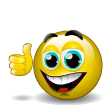 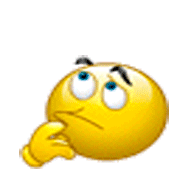 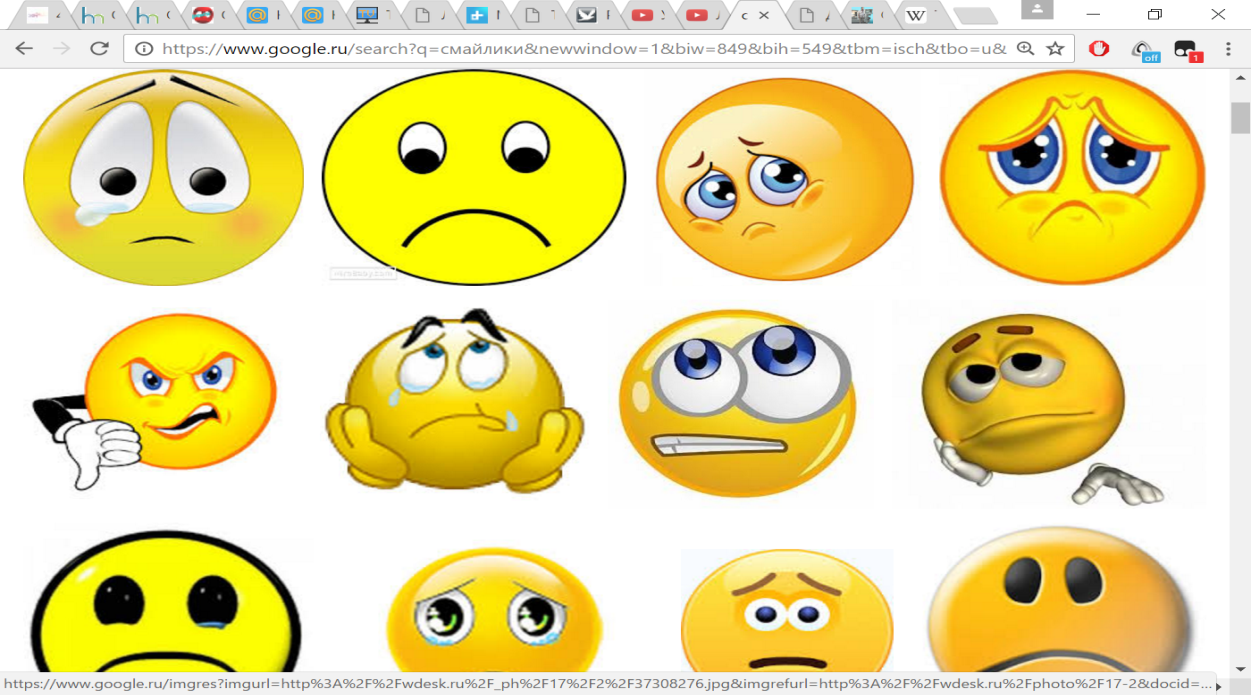 формулируют тему урока «Сложение и вычитание десятичных дробей»,выбирают смайликУчащиеся формулируют цель урока: повторить правила сравнения, сложения и вычитания десятичных дробей,  уметь применять их при   выполнении заданий.3. Проверка домашнего задания.(3-4 мин)(Слайд 5)Сейчас проверим домашнее задание. Вам предстоит побывать в роли учителя. Работа в парах. На слайде выведено верное решение домашнего задания. Поменяйтесь тетрадями с соседом по парте и поставьте карандашом оценку, ну конечно, объективную.Дети меняются тетрадями, выставляют отметки.4. Актуализация знаний и умений.А сейчас проведем небольшой устный счет, в ходе которого те из ребят кто больше даст  правильных ответов в конце устного счета получат оценку. (Слайд6)Закончи предложение: 1. Если в конце десятичной дроби приписать 6 нулей, то…….2. Целую часть от дробной части в десятичной записи числа отделяют …(Слайд 7)Поставьте запятую в нужном месте(карточка розового  цвета)32+18=53+108=40842+17=21257-4=17736-336=463-27=603(Слайд 8,9)Сравните дроби6,37 * 6,299    10,1 * 10, 0999,18  * 9, 17987,01 *7, 018 9, 004 * 9,04 28,028 * 28,0209(Слайд 10,11)Найди ошибку.(карточка синего цвета)Учащимся предлагается отыскать ошибки, которые допущены при вычислении примеров. Дети сами поясняют, почему  в данном примере допущена  ошибка, какое правило нарушено.+3,26    2,5             3,51+3,26  2,  5  5,31+2,7 10,4 12,112,710,413,1                      Выставляет оценки Ребята работают устно (фронтальный опрос)… получится дробь, равная данной… запятой3,2+1,8=53+1,08=4,084,2+17=21,25,7-4=1,77,36-3,36=4            63-2,7=60,36,37 > 6,299    10,1 > 10, 0999,18 > 9, 17987,01 <7, 018 9, 004 < 9,04 28,028 >28,0209+3,262,505,76+3,26  2,505,76+2,7 10,413,1+ 2,710,413,1                     (Слайд 12)Сформулируйте правило сложения и вычитания десятичных дробейЧтобы сложить (вычесть) десятичные дроби, нужно:1) уравнять в этих дробях количество знаков после запятой;2) записать их друг  под другом так, чтобы запятая была записана под запятой;3) выполнить сложение (вычитание), не обращая внимания  на запятую;4) поставить в ответе запятую под запятой в данных дробях. 5. Применение знаний и умений.Вот теперь, я хочу, чтобы вы испытали гордость за нашу Родину.Первый в мире Искусственный  спутник земли (ИСЗ) запущен в СССР4 октября1957 года (Спутник-1).До этого ни одна страна не запускала в космос свои спутники. Внимание на экран.(Слайд 13,14,15)Решите задачу:(карточка оранжевого цвета) Первыйискусственный спутник Земли весил , а второй искусственный спутник Земли,  в котором была собакаЛайка, весил больше на 424,7 кг. Сколько  весил второй искусственный спутник Земли?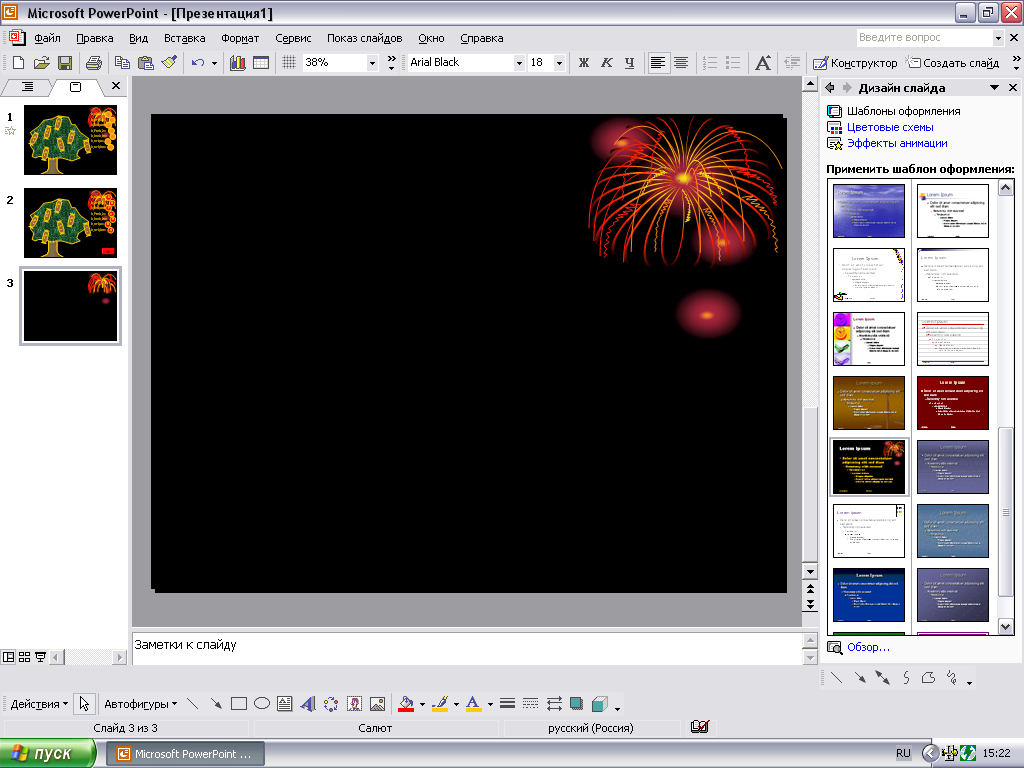 424,7 + 83,6 = 508,3(кг)               Ответ: масса второго искусственного спутника Земли 508,3 кг(Слайд 16)Давайте узнаем, в каком году был совершен первый полет  человека в космос.  Для этого найдем значение выражения: 1965,05 + 6,75 – 10,8 (карточка желтого цвета)В прошлом году было 55 лет со дня первого полета в космос. 1              21965,05 + 6,75 – 10,8 = 19611)  1965, 05 + 6,75 = 1971,82) 1971,8 – 10,8 = 1961Физкультминутка(Слайд 17) Раз! Подняться, потянуться.Два! Согнуться, разогнуться.Три! В ладоши три хлопка.Головою три кивка.На четыре! – Руки шире.Пять! Руками помахать.Шесть – за парту тихо сесть.Выполняют зарядку.6. Контроль усвоения (самостоятельная работа), обсуждение допущенных ошибок и их коррекция(10 мин)(Слайд 17)Сейчас работаем в группе по 4 человека. Объединяемся 1, 2 парты, 3, 4 парты. Работаете с карточками зеленого и белого цвета: на карточке зеленого цвета написаны задания, а на карточке белого цвета находятся ответы.  Решив каждое задание, необходимо записать букву, которая соответствует  полученному ответу. После выполнения всех заданий должно получиться слово.  Естественно, что слово получится только при всех верно выполненных заданиях. На всю работу отводится 10 минут. Те учащиеся, чья  группа, первая справится с заданием,  получат отметки.Карточка №12,145 + 3,01105,11 – 8,7  Решите уравнение  1 – х  = 0,89 Решите уравнение  х + 15,35 = 19,45.       В первый день продали  ткани, а во второй день ещё . Сколько ткани продали за два дня?6,   Масса двух кочанов капусты , а одного из них .                            Какова масса другого кочана?Карточка №1 5,155 (Д)      0,11  (Ш)         32,22   (Ц)           96,41 (У)   4,05 ( И)    5,38 (А)       Карточка №2 4,41 +5,36 5,24 – 1,8 Решите уравнение  х – 11,3  = 1,56Решите уравнение  137 - х  = 42,56Металлическую балку длиной  разрезали на две части. Длина одной части . Найдите длину второй части.Яблоки с ящиком весят . Сколько весят яблоки, если ящик весит ?Карточка №2 9,77  (П)       12,86   (Л)        3,89    (Н)     3,44   (О)      94,44 (Ы)   30,85  (Ь)Карточка №3  35,85 + 4,971 125,19 – 78,5Решите уравнение  х – 0,07  = 1,5Решите уравнение  9 - y = 1,5Ученики четвертого класса собрали  металлолома, а пятого класса на  больше. Сколько металлолома собрал 5 класс?Выберите из данных чисел самое большое: 0,0082; 0,037; 0,0044; 0,08; 0,0091; 0,072.Карточка №3  40,821  (Ш)        46,69 (А)     0,08  (Й)      7,5 (Ф)       221,5 (Е)     1,57   (Л)(Слайды 18-20)   о растенияхУченики работают в группах по 4 человекаВ результате работы с карточками учащиеся должны получить  названия следующих растений: душица, полынь, шалфей.Карточка №1 (Душица)1. 2,145 + 3,01= 5,155 (Д)2. 105,11 – 8,7 = 96,41 (У)3. Решите уравнение  1 – х  = 0,89                                       х=1-0,89                                       х= 0,11  (Ш) 4. Решите уравнение  х + 15,35 = 19,4                                       х =19,4-15,35                                       х=4,05 ( И)5. В первый день продали  ткани, а во второй день ещё . Сколько ткани продали за два дня?                       12,52+19,7=32,22 (м) – продали за два дня  (Ц)               6.       Масса двух кочанов капусты , а одного из них . Какова масса другого кочана?10,67-5,29=5,38 (кг) – масса 2 кочана  (А)       Карточка №2 (Полынь)1. 4,41 +5,36 =9,77  (П)2. 5,24 – 1,8 =3,44   (О)3. Решите уравнение  х – 11,3  = 1,56                                      х =1,56+11,3                                      х = 12,86       (Л)4. Решите уравнение  137 - х  = 42,56                                       х = 137-42,56                                       х = 94,44     (Ы)5. Металлическую балку длиной  разрезали на две части. Длина одной части . Найдите длину второй части.6,85-2,96 = 3,89 (м) – длина второй части   (Н)6. Яблоки с ящиком весят . Сколько весят яблоки, если ящик весит ?32,7-1,85=30,85 (кг) – весят яблоки    (Ь)Карточка №3  (Шалфей)1. 35,85 + 4,971 =40,821  (Ш)2. 125,19 – 78,5 =46,69   (А)3. Решите уравнение  х – 0,07  = 1,5                                      х =1,5+0,07                                      х = 1,57    (Л)4. Решите уравнение  9 - y = 1,5                                        у = 9-1,5                                        у = 7,5  (Ф)5. Ученики четвертого класса собрали металлолома, а пятого класса на  больше. Сколько металлолома собрал 5 класс?215,7 + 5,8 = 221,5 (кг) – собрал 5 класс   (Е)6. Выберите из данных чисел самое большое: 0,0082; 0,037; 0,0044; 0,08; 0,0091; 0,072.0,08   (Й)- Ну вот, видите, оказывается с помощью действий над числами можно еще добывать полезную и интересную информацию, которая совсем не связана с математикой. Все эти растения мы можем отнести к группе лекарственных растений.Выставляются оценки учащимся, чья группа первая справилась с заданием.                                                                 Ученики по желанию читают о растениях информацию со слайдов8. Информация о домашнем задании(Слайд 21)Домашнее задание по учебнику п.32, решить № 1259, № 1268(в, г)Подготовить сообщение о пользе лекарственных растенийЗаписывают задание7. Рефлексия (подведение итогов урока)-Молодцы! Вы успешно справились со всеми заданиями. Давайте подведем итоги. Закончи предложение. (Слайд 22)Выберите одно из предложенных предложений.(карточка фиолетового цвета)1. Сегодня я узнал…
2. Было интересно…
3. Было трудно…
4. Я выполнял задания…
5. Я понял, что…
6. Теперь я могу…
7. Я почувствовал, что…
8. Я приобрел…
9. Я научился…
10. У меня получилось…
11. Я смог…
12. Я попробую…
13. Меня удивило
14. Мне захотелось…
15. Урок дал мне для жизни…Ребята по кругу высказываются одним предложением, выбирая начало фразы из рефлексивного экрана на доске